        БЪЛГАРСКА ТЪРГОВСКО-ПРОМИШЛЕНА ПАЛАТА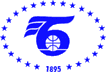 	                  тел: 02/8117 400, факс: 02/987 32 09, e-mail: bcci@bcci.bg, www.bcci.bg ПОКАНА Уважаеми Дами и Господа, Имаме удоволствието да Ви информираме, че Българската търговско-промишлена палата, съвместно с Търговския отдел на американското посолство в София, организиратПрезентация на тема:”Дейности и услуги, предоставяни от отделите на посолството на САЩ в София“на 26 февруари 2014/ сряда /ул.”Искър”9, БТПП, ет.1, зала АПроекто –програма10.30 – 11.00 Регистрация11.00 – 11.05 Официално откриване , г-н Цветан Симеонов, Председател на БТПП11.05 – 11.10 Приветствие от г-н  Брайън Далтън, Заместник-посланик на САЩ в София
11.10 – 11.30 Глобални пазари/Търговски отдел – Презентация на г-н Томас Брънс, Съветник по търговските въпроси и екип на отдела 11.30 – 11.40 Презентация на г-жа Робин Брукс, Ръководител на икономическия отдел към Посолствот на САЩ11.40 – 11.50 Външни селскостопански услуги – г-жа Мила Бошнакова, Главен специалист 11.50 – 12.00 Бизнес визи, г-жа Дебора Кембъл, Генерален Консул, Посолство на САЩ в София 12.00 – 12.30 Въпроси и отговори РЕГИСТРАЦИОННА ФОРМА/ моля попълнете на английски език/Organization.......................................................………………………………………………Address…............................................................Tel.:……..............................................................Fax:……..............................................................Е-mail..................................................................Web site………………………………………Activity……….................................................................................................................................Participant………………….............................................................................................................Position …................................................................Interests………………………………………………………………………………………………………………………………………Моля, желаещите да вземат участие да изпратят попълнена регистрационна форма на e-mail: irelations@bcci.bg , факс: 02/987 32 09 в срок до 24.02.2014 /понеделник/Участието е безплатно!Работен език по време на презентациите –Български и Английски!За информация и контакти:тел.: тел. 02/8117 494, 8117 421 дирекция Международно сътрудничество и международни организации, БТПП